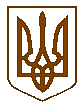 УКРАЇНАБілокриницька   сільська   радаРівненського   району    Рівненської    областіВ И К О Н А В Ч И Й       К О М І Т Е ТРІШЕННЯ  20  серпня   2020  року                                                                                  № 131Про присвоєння поштовоїадреси на земельну ділянку	Розглянувши  заяву гр. Тисельського Антона Володимировича про присвоєння поштової адреси на земельну ділянку в с. Біла Криниця Рівненського району Рівненської області, взявши до уваги подані ним документи, керуючись п.п. 10 п.б ст. 30 Закону України «Про місцеве самоврядування в Україні», виконавчий комітет Білокриницької сільської радиВ И Р І Ш И В :Присвоїти гр. Тисельському А.В. поштову адресу на земельну ділянку з кадастровим номером 5624680700:02:006:1669, -с. Біла Криниця, вул. Приміська, 10А.Сільський голова                                                                       Тетяна ГОНЧАРУК